         V. METODOLOGIA DE EVALUACIÓNDos evaluaciones parciales el primero en la octava semana de iniciadas las clases y el segundo en la semana dieciséis; además se considerara los trabajos académicos aplicativos a  la mitad y al finalizar el periodo lectivo.El promedio para cada Evaluación parcial se determina anotando el promedio simple de. Evaluación Escrita (con un decimal sin redondeo)Evaluación Oral (con un decimal sin redondeos) Trabajo Académico.El Promedio Final se hará calculando P1+P2 sobre 2. Los promedios P1 y P2, serán anotados con un decimal sin redondeo. (Art. 127 del Reglamento Académico de la UNJFSC).VI. REFERENCIA BIBLIOGRAFICA BASICA	CAMPAGNA.E. (2004). Sociología, derecho y sociedad. Editorial Fundación de Cultura Universitaria. Uruguay.CARBONIER. J. (1982). Sociología Jurídica. Editorial Tecno. Madrid.DAVID. P. (1980). Sociología Jurídica. Perspectivas fundamentales, conflictos y dilemas de sociedad, persona y derecho en la época actual. Editorial Astrea Buenos Aires.HORNA, J. (2011). Introducción a la sociología jurídica. Editorial grijley Chiclayo. Perú.ISMODES CAIRO. A. (1998). Ensayos de Sociología Jurídica. Editorial San Marcos.JAKOBS.G. (2003). El derecho penal ante las sociedades modernas. Editorial GRIJLEY Perú.MADILE. J. (1999). Sociología Jurídica. La realidad del derecho una base científica para su estudio. Editorial Abeledo-Perrot. Buenos Aires.MARDI-GRECO. C. S/F. Sociología Jurídica. Editorial Atalaya. Buenos Aires.MARQUEZ R. (2006). Sociología Jurídica. Editorial Trillas. México.MINDDENDORFF. W. (1970). Sociología del Delito. Fenomenología y metamorfosis de la conducta asocial. Editorial Revista de Occidente Bárbara de Braganza. Madrid.ORTIZ CABALLERO. R. (1998). El Derecho en la Sociedad postmoderna. Editorial PUCP.Lima.REHBINDER. M. (1998). Sociología del Derecho. Ediciones Pirámide. S.S. Madrid.Revista de Sociología Jurídica ENLACE. No. 1 y No. 2 y 3 1998. Universidad Nacional San Marcos. LimaROBLES, G. (1997). Sociología del Derecho. Editorial Civitas, S.A. Madrid.                                                                                   Huacho, marzo del 2018.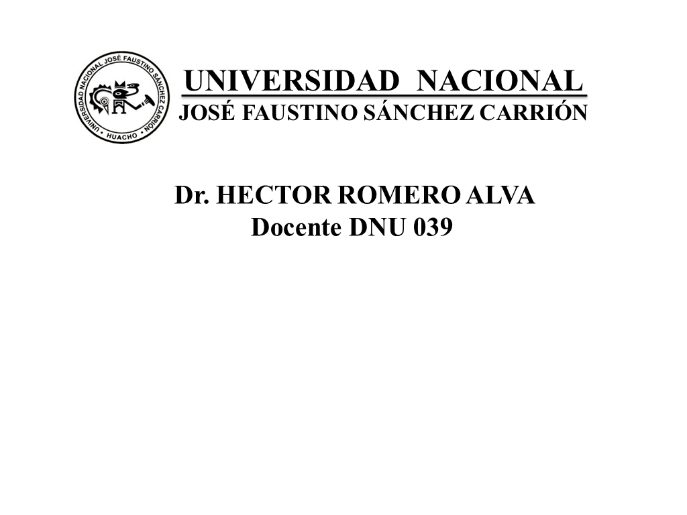 Sánchez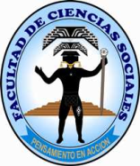 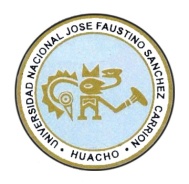 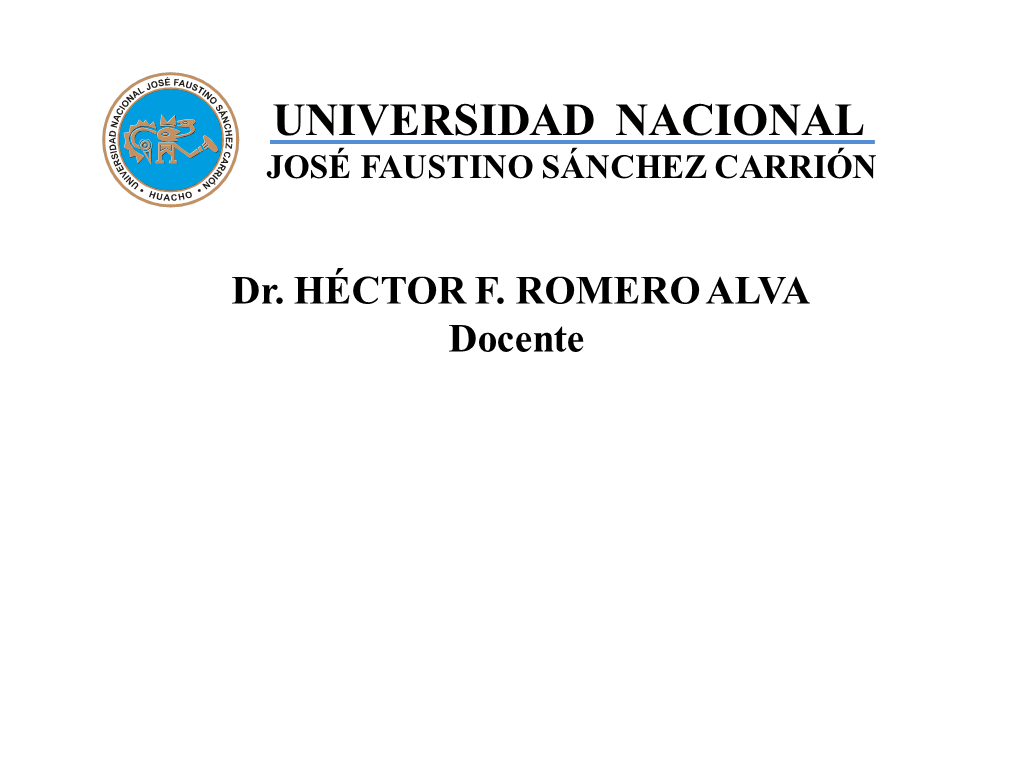               FACULTAD DE CIENCIAS SOCIALESESCUELA PROFESIONAL DE SOCIOLOGÍASILABOASIGNATURA: SOCIOLOGIA DEL DERECHODATOS GENERALESCódigo de la Asignatura		:   8805Escuela Académico Profesional	:   SociologíaDepartamento Académico		:   Ciencias Sociales y Comunicación.1.4   Ciclo				:   VIII Ciclo Créditos				:   04 Plan de Estudios			:   20111.7   Condición		               :   ObligatorioHoras Semanales		               :   03 Horas de Teoría.02 practica.Pre requisito			:   7706Semestre Académico		:   2018-I. 1.11 Docente			:   Dr. Héctor F. Romero Alva  Colegiatura			:   CSP 640,   CAH  1362          Correo electrónico	               :   hromeroa@unjfsc.edu.peSUMILLALa formación de la Sociología del Derecho. Teoría del derecho y sociología del derecho. Derecho sociedad y cultura. Sociología Formal del derecho. Sociología de las instituciones jurídicas. Investigación socio-jurídica.METODOLOGÍA DE ENSEÑANZA3.1.   OBJETIVOS.	Analizar la formación de la Sociología del Derecho, la Sociología Formal del derecho y Sociología de las instituciones jurídicas.3.2. ESTRATEGIAS METODOLÓGICASSe aplicara  la metodología activa, motivando la participación dinámica de  los estudiantes, a través de intervenciones, trabajos prácticos individuales y grupales. Usando, Exposiciones,  conferencia, debates, Trabajo en equipo, Investigación activa, Rally, Discusión dirigida, Lectura grupal.          3.3.   MEDIOS Y MATERIALES DE ENSEÑANZA                Medios: Equipo multimedia, Computadora, Televisor y DVD.Materiales: Textos y separatas, Videos, Paleógrafos, Fichas y documentos entre otros.IV. CONTENIDO PROGRAMATICO Y CRONOGRAMA. UNIDAD TEMÁTICAOBJETIVOS ESPECÍFICOSCONTENIDOS ANALÍTICOSNº SEM                ILA FORMACIÓN DE LA SOCIOLOGÍA DEL DERECHO. Analizar la formación de la Sociología del Derecho.Sociología y positivismo.La sociologizacion del pensamiento jurídico.Los tres clásicos de la sociología del derecho: Eugen Ehrlich, Max Weber y Theodor Geiger.1ra. y 3ra. SemanaIITEORÍA DEL DERECHO Y SOCIOLOGÍA DEL DERECHO  Analizar la Teoría del derecho y sociología del derecho.2.1.1 El derecho como ”texto”  2.1.2 Los niveles de análisis de la teoría del derecho.2.1.3 La sociología del derecho Un programa paralelo.4ta.y 5ta. SemanaIITEORÍA DEL DERECHO Y SOCIOLOGÍA DEL DERECHO                                                        EXAMEN PARCIAL8va. SemanaIIISOCIOLOGÍA FORMAL DEL DERECHO3.1. Analizar la Sociología Formal del derecho.Los conceptos sociológicos-jurídicosVigencia, positividad y eficacia del derecho.El concepto sociológico-jurídico de acción.Las normas sociales.Regularidad de la acción social y norma jurídicaMedición de la eficacia de las normas jurídicasLas sancionesEl concepto sociológico jurídico de derecho subjetivo: Expectativas jurídicasDesviación y delitoEl problema del “concepto sociológico” del derecho.9na. al  12ava. SemanaIVSOCIOLOGÍA DE LAS INSTITUCIONES JURÍDICAS.SOCIOLOGÍA DE LA DECISIÓN JURÍDICA 4.1. Analizar la Sociología de las instituciones jurídicas.4.2. Analizar la Sociología de la decisión jurídica.4.1.1 El “mundo social” del derecho. 4.1.2 Las funciones sociales del derecho. 4.1.3 La investigación sociológica de las instituciones jurídicas.4.1.4 Sociología del derecho y dogmática jurídica.4.2.1 Poder decisión y derecho. 4.2.2 La decisión jurídica.4.2.3 Sociología de la decisión constituyente. 4.2.4 Sociología de la decisión legislativa. 4.2.5 Sociología de la decisión judicial.13ava. al 15ta. Semana.IVSOCIOLOGÍA DE LAS INSTITUCIONES JURÍDICAS.SOCIOLOGÍA DE LA DECISIÓN JURÍDICA 4.1. Analizar la Sociología de las instituciones jurídicas.4.2. Analizar la Sociología de la decisión jurídica.                                                           EXAMEN FINAL       16ta. Semana